Sternwartschule • Im Dahlacker 15 • 40223 Düsseldorf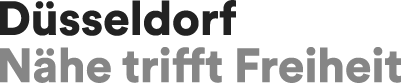 Liebe Eltern der Sternwartschule,
bitte finden Sie im Anhang das Protokoll der letzten Schulpflegschaftssitzung. Es fand ein konstruktiver Austausch zum schuleigenen Schutzkonzept, den Schultoiletten, dem geplanten Erweiterungsbau und Sonstigem statt. Die Auswertung der Umfrage bei unseren Schulkindern zum Sicherheitsgefühl an der Schule finden Sie im Anhang. Es wurden Aussagen bei der Verschriftlichung gebündelt. Vielen Dank an Frau Wichmann für das ausführliche Protokoll!

Aus der Schulpflegschaft kam der Wunsch nach professioneller Schulfotografie. Es konnte kurzfristig für Dienstag, den 19. März 2024 (!) ein Termin mit der Schulfotografie Kleinen vereinbart werden. Bitte geben Sie bis Ende der Woche (08.03.24) Ihr Einverständnis (nicht erst am Fototermin wie es auf dem Vordruck steht), dass ihr Kind einzeln und für das Klassenfoto fotografiert werden darf. Sie unterschreiben keine Bestellung damit und verpflichten sich auch nicht zum Kauf der Fotos!. Den Vordruck finden Sie morgen in der Tornisterpost Ihres Kindes. Folgende Infos haben wir zu dem Fototag und der Arbeit der Fotografen erhalten:Wie sieht ein Fototag an der Schule/in der Klasse aus?Am Liebsten fotografieren wir die Kinder draußen auf dem Außengelände/Schulhof, dabei entsteht eine schöne Fotoserie im Freien.Von jedem Kind fotografieren wir dann eine eigene kleine Portrait-Serie (ca 3-4 Fotos). So haben die Eltern die Möglichkeit später nicht nur ein Bild, sondern alle Lieblingsfotos online zu bestellen oder sich einfach das Schönste auszusuchen. Die ausgewählten Fotos werden in einem Fachlabor auf hochwertigem Fotopapier entwickelt. Auf Wunsch sind diese auch digital als Datei erhältlich. Die bestellten Fotos werden vom Fachlabor per Post direkt zu den Eltern nach Hause geschickt.Für jedes Kind gibt es einen separaten Zugang mit eigenem Passwort. So können die Eltern die Fotos des eigenen Kindes sehen und Fremde haben keinen Zugang. Das Gruppenfoto pro Klasse ist selbstverständlich für alle Eltern erhältlich. Natürlich arbeiten wir DSGVO konform.Gerne fassen wir die Vorteile für Eltern, Kinder und Lehrer zusammen:– Moderne Portraits
– eine Auswahl von vielen Fotos für die Eltern
– Passwortgeschützter Zugang (nur die Eltern haben Zugriff auf die Fotos ihres Kindes)
– Abzüge, Poster, Sticker & mehr…
– Fotos auch als digitale Dateien erhältlichVorteile für die Schule/die Klasse:- kein Geld für Mappen einsammeln
- keine Mappen zurücknehmen
- sicher und kindgerechter Ablauf
- umweltfreundlichHier der Link zu unsere Preisliste:
https://schulfotografie-kleinen.de/Schul-Preisliste.pdfFür unsere Testgalerie gehen Sie bitte auf unsere Loginseite: https://schulfotografie-kleinen.de/login/
Bei Zugangscode geben Sie bitte ein: schuletestEine "Antrittspauschale" nehmen wir nicht. Wir finanzieren uns allein durch den Verkauf der Foto-Abzüge, Datei-Downloads (JPG) und anderer Foto-Produkte. Im Anhang finden Sie die Fotografieerlaubniserklärung/DSGVO. Wir benötigen für jedes Kind ein von den Eltern unterschriebenes Exemplar, damit wir Fotos und Gruppenfotos mit den Kindern fotografieren dürfen.Bitte beachten Sie, dass Sie nur bis zum Ende dieser Woche Singpausenkarten erwerben können. Uns wurde als Schule eine bestimmte Anzahl Eintrittskarten zugeteilt. Sollten welche übrig bleiben, da die Nachfrage zu gering ist, muss ich diese kommende Woche an die Singpausenorganisatoren zurückgeben, damit sie anderen Schulen zur Verfügung stehen. In diesem Fall findet kein Nachverkauf an unserer Schule statt! Dieser findet nur statt, wenn wir wegen hoher Nachfrage noch Karten von anderen Schulen zur Verfügung gestellt bekommen.
Unsere Schulkinder und unser Schulteam freuen sich schon auf das besondere Konzert am 14. Mai in der Tonhalle!Viele Grüße,
Christine Schilmar